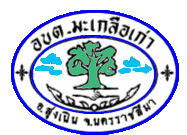 รายงานข้อมูลสถิติเรื่องร้องเรียนร้องการทุจริต ประจำปีงบประมาณ ๒๕๖๓(ตั้งแต่ วันที่ ๑ ตุลาคม ๒๕๖๒ – ๓๑ มีนาคม  ๒๕๖๓)องค์การบริหารส่วนตำบลมะเกลือเก่า อำเภอสูงเนิน  จังหวัดนครราชสีมา......................................เรื่องร้องเรียนประจำปีงบประมาณ ๒๕๖๓ประจำปีงบประมาณ ๒๕๖๓ประจำปีงบประมาณ ๒๕๖๓ประจำปีงบประมาณ ๒๕๖๓ประจำปีงบประมาณ ๒๕๖๓ประจำปีงบประมาณ ๒๕๖๓ประจำปีงบประมาณ ๒๕๖๓รวมรวมเรื่องร้องเรียนต.ค.พ.ย.ธ.ค.ม.ค.ก.พ.มี.ค.เรื่องร้องเรียนการทุจริตเจ้าหน้าที่------ไม่มีเรื่องร้องเรียนไม่มีเรื่องร้องเรียนเรื่องร้องเรียนการทุจริตจัดซื้อจัดจ้าง------ไม่มีเรื่องร้องเรียนไม่มีเรื่องร้องเรียน